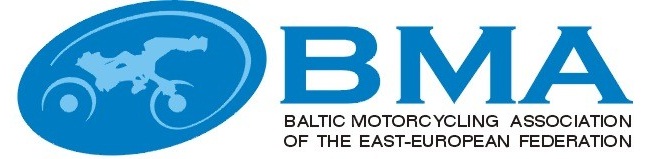 MINUTESEEBMA TRIAL COMMISSIONS MEETINGNr.2016-1e-mail22.02.2016Participants:Latvia : Arturs Grinfelds – BMA and LaMSF trial commissions chairmanEstonia: Tōnis Ross – with mandate of EMF Trial commission Lithuania:  Julius Simkus, BMA trial commission member, LMF Trial commission chairmanAgenda:Aproval of the "Baltic Trial championship rules 2016".Include in rules point that all participants under 16 years of age (inclusive) must use the back guard.Result of the vote.Arturs Grinfelds    Q1- Yes, Q2- No, but is possible with the note “recommended”Julius Simkus         Q1- Yes, Q2- NoTōnis Ross             Q1- Yes, Q2-YesDecisions:Approve the "Baltic Trial championship rules 2015".Include in BMA trial ruls TL 01.9.2 point, that for all participants under 16 years of age (inclusive) recommended use the back guard.NAME:SIGNATURE:Artūrs GrīnfeldsJulius SimkusIlmar Kald